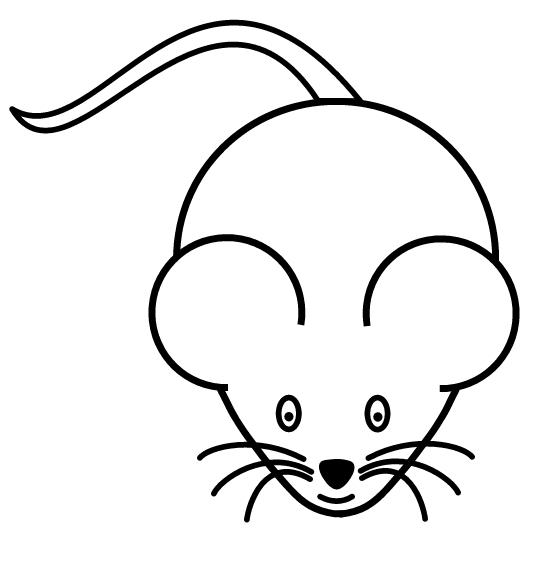 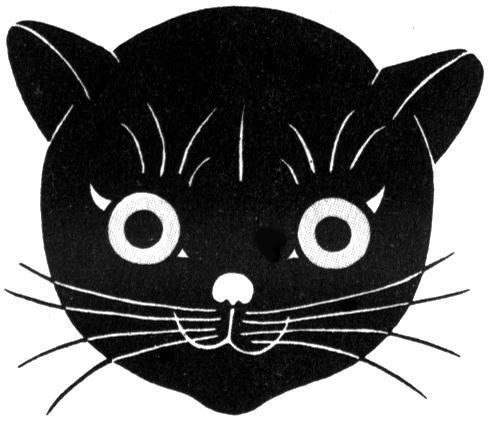 ZÁVAZNÁ PŘIHLÁŠKA NA LETNÍ TÁBOR V HOROSEDLECH148. ODDÍLU RYSPřihlašuji své dítě: ........................................................................................................................rodné číslo: ..................................................................................................................................trvalé bydliště...............................................................................................................................na letní tábor 148. oddílu Rys v Horosedlech u Čkyně, pořádaný střediskem Junák - český skaut, středisko STOVKA, z.s (sídlem Přípotoční 869/19 Praha 10, IČ 18629750)v termínu od 30. 6. do 14. 7. 2019		Beru na vědomí, že:se jedná o stanový tábor ve volné přírodězáloha na účastnický poplatek činí 3200,– Kč při hrubém porušení kázně může být dítě vyloučeno z tábora bez nároku na vrácení účastnického poplatkumimo stanovené termíny není možné dítě z tábora odvéztpenále v případě odhlášení po 15. květnu činí 50 % z původní cenypřípadný přebytek po vyúčtování zálohy na účastnický poplatek bude převeden na konto 100. střediska Junáka v Praze pro potřeby 148. oddílu.Svým podpisem přihlášky souhlasím s tím, že:na akci bude v případě potřeby k přepravě dětí využíván automobilmé dítě bude na táboře foceno a fotky budou umístěny na web oddílu či Junákamé dítě může v případě potřeby spát ve stanu s dětmi opačného pohlavímé dítě může být v případě potřeby ošetřeno lékařem či převezeno záchrannou služboumé dítě má dodržovat táborový a denní řád, se kterým jsem se seznámil/a.Vztah mého dítěte k noční tmě………………………………………………………………….
Alergie a zdravotní omezení mého dítěte ……………………………………………………….Zákonní zástupci:jméno: …………………………………....	adresa: ………………………………………..jméno: …………………………………....	adresa: ………………………………………..V Praze dne ................................2019	..........................................						    		podpis rodičePřílohy:Táborový řád Každý účastník tábora mladší 15  let  je pro potřeby tohoto řádu táborníkem.Táborník smí opustit tábor pouze se svolením vedoucího.Táborník je povinen zúčastňovat se programu dle denního rozkazu a pokynů vedoucích.Táborník je povinen udržovat pořádek  ve svém stanu a dbát osobní hygieny.  Po použití latríny je povinen si umýt ruce mýdlem.Táborník nesmí přechovávat potraviny ve stanu  ani jinde a je povinen konzumovat potraviny pouze v jídelně u stolu vlastní družiny, nebo kde určí vedoucí.Táborník je povinen hlásit všechny zdravotní obtíže zdravotníkovi a dbát jeho pokynů. Táborník je povinen nastupovat k výdeji jídla společně se svou družinou, a to nejdéle 5 minut po vyhlášení jídla. Fronta fronta se tvoří podél kuchyně, nejméně však metr od výdejního pultu. O pořadí ve frontě rozhoduje vedoucí.Táborník je povinen udržovat své jídelní potřeby podepsané, v naprosté čistotě a mít je uložené v určené polici v Barborce. Táborník je povinen dbát na pořádek v táboře: biologický odpad odkládá do odpadové jámy, spalitelný odpad do vyhrazené nádoby ke golemu a ostatní (kov, sklo, plasty) třídit. Táborník nesmí vstupovat do cizích stanů bez svolení nájemníka. Nesmí vstupovat do zdravoťáku a na náměstíčko vedoucích bez svolení vedoucích, totéž platí pro nářaďák. Táborník nesmí vstupovat do kuchyně, není-li ve službě, případně nemá-li svolení vedoucího. Nesmí se ani opírat o stěny kuchyně a obtěžovat táborníky uvnitř, pokud mu to není dovoleno vedoucím.Táborník je povinen dodržovat denní řád, včetně poledního klidu, kdy nesmí rušit ostatní táborníky hlukem a vykonávat větší fyzickou aktivitu. Bazén je přístupný nejdříve hodinu po hlavním jídle, či velké fyzické aktivitě, a to pouze se svolením a pod dozorem vedoucího. Táborník nesmí po večerce hlučet, svítit a opouštět svůj stan bez vážného důvodu.Porušení táborového řádu se trestá dle rozhodnutí vedoucích.Denní řád06:30 nástup do služby07:05 budíček07:15 rozcvička07:25 příprava na snídani07:30 snídaně08:00 čištění zubů08:10 úklid tábora08:20 příprava na nástup08:25 nástup08:40 zdravoťák08:50 myšlenková rozcvička09:00 scénka09:15 dopolední program I10:30 svačina11:00 dopolední program II12:20 příprava na oběd12:30 oběd13:00 polední klid14:00 konec poledního klidu14:05 předání služby14:15 odpolední program I15:40 svačina16:10 odpolední program II17:30 osobní volno17:35 mytí18:35 příprava na večeři18:40 večeře19:20 úklid stanů19:25 příprava na nástup19:30 nástup19:40 kontrola stanů19:45 zdravoťák19:55 čištění zubů20:10 zpívání večerky20:15 ukládání Myšky20:15 večerní program Koťata21:00 konec večerního programu21:05 Koťata pohádka